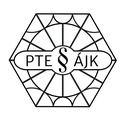 Pályázati űrlapaz Igazságügyi Minisztérium által nyújtott doktori támogatáshozTanulmányírás, publikációs tevékenységKérjük számítógéppel kitölteni! Aláírás után szkennelve küldendő a pályázati kiírásban megjelölt csatolmányokkal a tilk.peter@ajk.pte.hu címre.A pályázó az aláírással büntetőjogi felelőssége tudatában nyilatkozik arról, - hogy pályázata a pályázati kiírásban foglaltaknak megfelel;- pályázatát az IM-től kapott támogatással párhuzamosan más pályázatból nem finanszíroztatja/ más pályázaton nem számolja el; valamint ÚNKP ösztöndíjjal nem rendelkezik és arra ezen ösztöndíja alatt pályázatot nem nyújt be.A pályázati elszámoláshoz a kért kiadásokra adott támogatás felhasználásáról megfelelő dokumentációval való igazolás (a kész tanulmány pályázati kiírásban foglaltak szerinti elküldése) szükséges!Pécs, 2018. hónap nap----------------------------------a pályázó aláírásaA pályázó neveA pályázó neptun kódjaA pályázó e-mail címeA pályázó aktív szemesztereA pályázó témavezetőjeAz elkészítendő tanulmány munkacímeAz elkészítendő tanulmány terjedelme (karakterben megadva) – min. 40.000 kar.A tanulmány elkészülésének időpontjaAz igényelt összeg (80 ezer Ft/szerzői ív, de legfeljebb 100 ezer Ft)Csatolmányok köre